			Hilsen Anita Monica og Eva LiseEvaluering forrige måned:Våren meldte sin ankomst med sol og tørre dager i hele april og vi har fått mange dager med mulighet for allsidige uteaktiviteter. Barna trives ute og vi heldige som har et stort variert uteområde å ta i bruk. Flott å se at barna finner hverandre og trives i hverandres selskap gjennom hele dagen. Vi merker godt at de blir eldre og mer erfarne både sosialt og i språkligkompetanse. Barna engasjerer seg i fellesleker som Alle mine kyllinger kom hjem – Rødt lys – Gjemmeleken osv. April måned gikk med til tradisjonelle påskeaktiviteter: påskepynt - påskehare – eggejakt. Dette kan dere se bilder fra her på nettsiden. Vi hadde samlinger der barna fikk høre om og fortelle om sine tradisjoner i påsken. Sangen og fortellingen om «Hønemor med 8 gule små» der den ene kyllingen lurte seg ut en kveld, gjorde stort inntrykk og barna hadde mye å spørre om etterpå. Barna ble også engasjert da de fikk høre om den kristne påskefeiringen. Etter påske var planen å jobbe med boken; Våren i Bakkebygrend. På grunn av mye sykefravær i barnegruppen den siste tiden vil vi ta denne boken med oss over i mai. Kalde netter har gjort at insektene vi har lett etter har gjemt seg litt unna og frøene har ventet med å spire helt til slutten av måneden. Løvetannen fikk endelig litt høyde siste uken. Da var det spennende å eksperimentere litt; dele stilken og legge den i vann – hele stilken krøllet seg på sekunder. Siste uken var barna ivrige med vårrengjøring av uteleker. Bordene våre var fulle av fuglebæsj – men etter en skikkelig innsats med såpe og skrubb – var barna fornøyd med egen innsats og kunne lett nyte lunsjen ute i solen.  Plan for Mai 2022: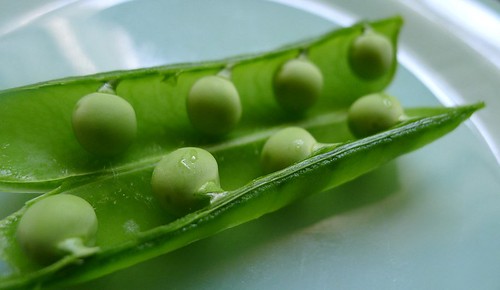 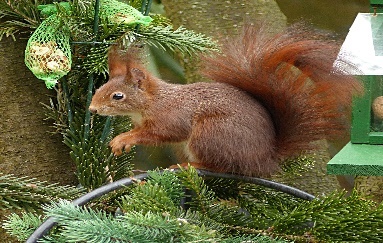 Det er fortsatt vår i lufta og barna ser nå selv at det skjer mye i naturen. Busker og trær fylles med blader i alle fasonger og dyrelivet begynner sakte nå å kunne høres og sees. Vi skal prøve å gi barna erfaringer med hva som skjer gjennom alle sanser ved å lage vår egen blomsterhage med spiselige blomster og grønnsaker. Det blir spennende å la barna samarbeide om å passe på blomsterhagen. Vi håper sol, regn og insekter vil hjelpe oss med dette prosjektet. Barna skal få oppdage, delta og bearbeide erfaringer med dette prosjektet i sitt tempo og vil derfor bruke språk og aldersinndelte grupper her. Vi skal også bli kjent med hva bonden på bondegården er opptatt med i disse tider; lamming – kalving – få frø i jord osv. slik at poteter og gulrøtter kan vokse. I tiden før 17 mai skal vi forberede oss med en tur innom slottet til Kong Harald og Dronning Sonja. Vi håper de vil fortelle oss litt om hvorfor vi feire 17 mai (grunnlov og demokrati) og om alle fargene i flagget.  Mens vi venter på at det skal spire og gro skal vi bli kjent med et raskt og litt rampete lite dyr; ekornet. Hvordan kan vi finne spor etter ekorn? Hva spiser han osv.Viser til Rammeplan for barnehager at barna skal få kjennskap til nærmiljø og samfunn gjennom egne erfaringer og observasjoner, få kjennskap til naturens mangfold og behov for beskyttelse. I uke 19 skal hele Stavanger Kommune markere arbeidsmiljøuken (Hms) – da vil det være aktiviteter ute for barna som engasjerer til å delta i fellesaktiviteter for et positivt lekemiljø. Vi kommer til å fortsette med vårt faste ukeprogram med tema-samling  for hele gruppen på tirsdager og fredager. Onsdag og torsdag i aldersinndelte grupper og i språkgrupper. Barna får da en veksling mellom å delta i større gruppefelleskap og i mindre grupper. Gruppeaktivitetene gjennomføres med faste voksne for å sikre at barna er i en språklig, motorisk og sosial utvikling.For dere som har barn som liker å se på barntv – nettbrett osv vil jeg tipse dere om disse seriene på NrkSuper som har mange episoder og mange sesonger dere kan kose dere med:https://tv.nrk.no/serie/kraakeklubben/sesong/1/episode/5https://nrksuper.no/serie/tords-garasje/DNPR90001412/sesong-1/episode-3 https://tv.nrk.no/serie/ugler-i-mosen/sesong/1/episode/1For skolestartere:https://tv.nrk.no/serie/tellekorpset/sesong/1/episode/1 https://tv.nrk.no/serie/lesekorpset/sesong/1/episode/1Litteratur: Sanger:Regle:«Våren i Bakkebygrend», «Geitekillingen som kunne telle til ti»«Alle killebukkene på haugene sprang»Nøtteliten«Anna Malena», «Tenk at nå er dagen her», «Norge i Rødt Hvitt og Blått»«Hillevåg barnehage hei hei hei – ingen barnehage er som deg – HEI!!»Bursdags barn:4 mai gratulerer vi Astrid med 5 års dag Praktiske informasjon: Vktige datoer: 12 mai drar vi til Auglend barnehage kl 09.30  - Auglend skolekorps spiller for oss der.16 mai har vi Vårfest for barna i Hillevåg barnehage. Vi går i tog rundt SuS med flagg og sang, etterpå spiser vi lunsj og har fellesleker.17 mai er barnehagen stengt26 mai er barnehagen stengt2 juni avslutning for skolegruppen – foreldre får mer praktisk info senere9 juni sommeravslutning for hele barnehagen – alle får mer praktisk info fra Fau senere.Dere foreldre har ansvar for: Barnet har innesko – godt for beina, til gymaktivitet og ved brann(øvelse). Barnet har egen drikkeflaske og matpakke til frokost i sekken sin.Dere har ansvar for å smør barna med solkrem hjemme.Barna skal ha tursekk på mandag med sitteunderlag og full vannflaske– barna bærer sekken selv. Barnet har klær etter vær tilgjengelig i den svarte baggen. Sjekk daglig på stativ og i skokasse om yttertøy/skotøy er vått –  Fyll på med ekstratøy ved behov - i svart bag. Informer oss dersom andre skal hente ditt barn. SMITTEVERN: Ved smitte skal dere følge gjeldende regler for levering og henting.   Alle barna vasker hender umiddelbart etter levering. Det er viktig at dere sender melding om barnet deres er syk eller har fri.Ved behov – ta kontakt på avdelings mob.tlf: 46828325Eller mail til mailto:   eva.vigeland@stavanger.kommune.no